Урок :  «Геометрия»  8 классТема: «Синус, косинус и тангенс  острого углапрямоугольного треугольника»Цели урока: Дидактическая:повторить  понятия - синус, косинус, тангенс острого угла; научить применять полученные знания при решении прямоугольных треугольников;осуществить контроль и систематизацию знаний по данной темеРазвивающая:продолжить развитие алгоритмического мышления, памяти и мировоззрения учащихся, умения делать выводы и обобщать;продолжить развитие устной и письменной речи;продолжить становление и развитие личностных характеристикВоспитательная:сохранение физического и психического здоровья; воспитание нравственности и самостоятельности;воспитание на уроке воли и упорства для достижения конечных результатов, уважительного отношения друг к другуТип урока: урок закрепления знаний, их систематизации и формирования умений Методы проведения урока: словесный, наглядный, практическийОборудование: тетради, опорные конспекты,  ручки,  раздаточный материал, мел, доска, чертежные инструменты ХОД УРОКАОрганизационный момент.  Сообщение темы урока,  постановка целейПриветствие.Учитель:    Как символ вечного союза,                     Как вечный символ, знак простой,                     Связала ты, гипотенуза,                     Навеки катеты собойНа предыдущих уроках мы познакомились с вами с понятиями: синус, косинус, тангенс острого угла прямоугольного треугольника и основным тригонометрическим тождеством.Тема нашего урока: Решение задач по теме «Синус, косинус, тангенс и котангенс острого угла прямоугольного треугольника».Но прежде чем приступить к решению задач нам необходимо ... Что?Ученики: Нам необходимо повторить понятия тригонометрических функций, вспомнить основное тригонометрическое тождество, а также применять приобретённые знания при решении задач.Актуализация опорных знаний. (Фронтальный опрос с элементами исследования)Проверка теоретических знаний:Учитель: На доске заготовлен прямоугольный треугольник                       В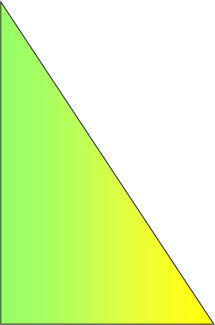                      С                         АВопросы:Какой треугольник называется прямоугольным?Как называются стороны у прямоугольного треугольника?Назовите катет, прилежащий к углу А?Назовите катет, прилежащий к углу В?Назовите катет, противолежащий углу А?Назовите катет, противолежащий углу В?Что называется синусом, косинусом, тангенсом острого угла прямоугольного треугольника?Запишите чему равен синус, косинус, тангенс угла А и угла В?Ученики: (формулируют определения).Решение типовых задач по готовым чертежам. Самостоятельная работа1. Дан прямоугольный треугольник  ЕКМ,  катеты равны 3 см и 4 см. Вычислить синус,      косинус и тангенс острых углов.                                                                                                                  Е         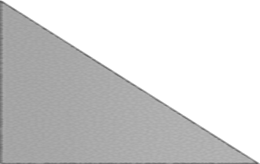                                               К                                                                                           М                                                                      2. Гипотенуза АВ прямоугольного треугольника равна 10 см,  а один из катетов равен 8 см.                        Чему равны тангенсы его острых углов?                                                                                        А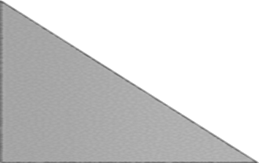                                                                                                       В                             С                                                                                                                                           Самостоятельная работаЗначение синуса, косинуса и тангенса для углов 30°, 45° и 60°. Составление таблицы Исследовательская работа – один учащийся работает у доски, выводим значения синуса, косинуса и тангенса для углов 30°, 45° и 60° (с помощью учителя) и заполняем таблицу значений для этих углов в опорных конспектах.Подведение итогов:  Выставление оценок.Домашнее задание: п.67, № 602Самостоятельная работаСамостоятельная работаСамостоятельная работаСамостоятельная работаСамостоятельная работаСамостоятельная работаI вариантДан прямоугольный треугольник  АВС с прямым углом С.II вариантДан прямоугольный треугольник  NKP  с прямым углом K.	А	 5   С                 12                     В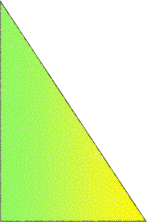 Вычислить синус, косинус и тангенс острых углов.                                              Р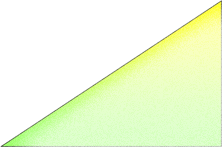                                     15                        9                     N                                        K     Вычислить синус, косинус и тангенс острых углов.α30°45°60°sin αcos αtg αI вариантДан прямоугольный треугольник  АВС с прямым углом С.II вариантДан прямоугольный треугольник  NKP  с прямым углом K.	А	 5   С                 12                     ВВычислить синус, косинус и тангенс острых углов.                                              Р                                    15                        9                     N                                        K     Вычислить синус, косинус и тангенс острых углов.I вариантДан прямоугольный треугольник  АВС с прямым углом С.II вариантДан прямоугольный треугольник  NKP  с прямым углом K.	А	 5   С                 12                     ВВычислить синус, косинус и тангенс острых углов.                                              Р                                    15                        9                     N                                        K     Вычислить синус, косинус и тангенс острых углов.I вариантДан прямоугольный треугольник  АВС с прямым углом С.II вариантДан прямоугольный треугольник  NKP  с прямым углом K.	А	 5   С                 12                     ВВычислить синус, косинус и тангенс острых углов.                                              Р                                    15                        9                     N                                        K     Вычислить синус, косинус и тангенс острых углов.I вариантДан прямоугольный треугольник  АВС с прямым углом С.II вариантДан прямоугольный треугольник  NKP  с прямым углом K.	А	 5   С                 12                     ВВычислить синус, косинус и тангенс острых углов.                                              Р                                    15                        9                     N                                        K     Вычислить синус, косинус и тангенс острых углов.I вариантДан прямоугольный треугольник  АВС с прямым углом С.II вариантДан прямоугольный треугольник  NKP  с прямым углом K.	А	 5   С                 12                     ВВычислить синус, косинус и тангенс острых углов.                                              Р                                    15                        9                     N                                        K     Вычислить синус, косинус и тангенс острых углов.I вариантДан прямоугольный треугольник  АВС с прямым углом С.II вариантДан прямоугольный треугольник  NKP  с прямым углом K.	А	 5   С                 12                     ВВычислить синус, косинус и тангенс острых углов.                                              Р                                    15                        9                     N                                        K     Вычислить синус, косинус и тангенс острых углов.